Gambling application kitCommercial raffle organiser’s licence – approval as an associated entityJUNE 2019CD/15/229160This package contains the application and information material for approval as an associated entity of a commercial raffle organiser.How to apply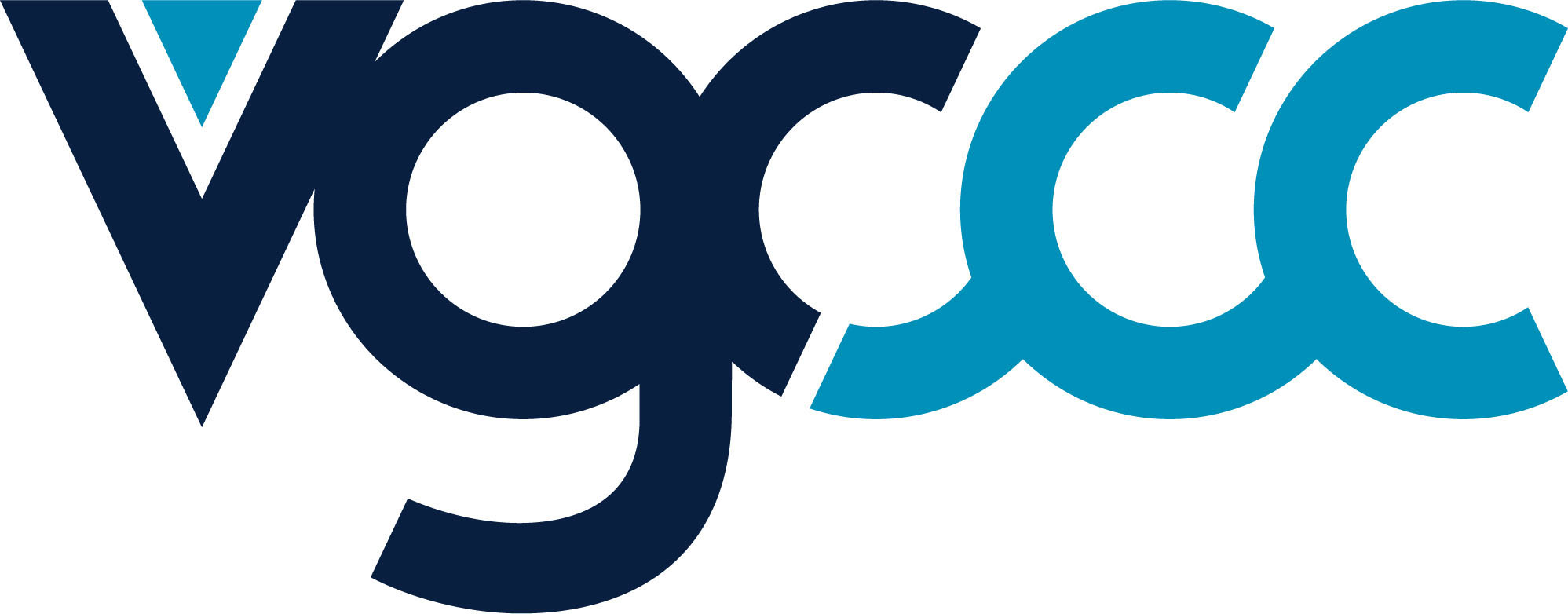 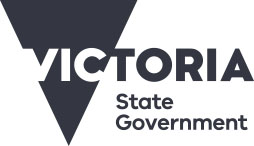 Request for approval as an associated entity of a commercial raffle organiser ContentsIMPORTANT INFORMATIONLodgement of Associate Forms 		2False or Misleading Information		2Requirement to notify of change		2Privacy Policy 		2Confidentiality Provisions 		2Application fee		3LODGEMENT GUIDE 		4PAGES FOR COMPLETION BY APPLICANTDetails of Commercial Raffle Organiser 		5Associated Entity’s Particulars 		5 - 6Legal Action 		7Racing and Gambling History		8Charges, Findings of Guilt and Convictions		9Corporate Structure and Establishment of Associates 		9 - 13Financial Particulars 		14 - 16Declaration by Authorised Officer 		17Payment details		17Financial Information Release Form 		18Authorisation by Associated Entity under s10.1.32(1)(a) of the Gambling Regulation Act 2003 		19Accountants or auditor’s statement 		20 - 23Attachment Page 		24ATTACHMENTS TO THE FORMBusiness Credit File 		Attachment 1Historical Organisational Extract 		Attachment 2This application is an important part of the approval process for a Commercial Raffle Organiser’s Licence.  A Commercial Raffle Organiser’s Licence cannot be granted by the Victorian Gambling and Casino Control Commission (the VGCCC) until all associates of the applicant have been identified and approved.  It is also a requirement that current licensees ensure that this form is submitted for approval of all new associates.Lodgement of Associate FormsYou must carefully review the associated entity form and Lodgement Guide (see page 3) to ensure it is fully completed and that all required attachments are provided.  This simple check could save unnecessary delays in registration and processing time of the application. Note: The application form will be returned if a response to every applicable question is not provided or if all required attachments are not enclosed or if the correct application fee is not paid.Where an entity seeking approval as an associate of an applicant for a new Commercial Raffle Organiser’s Licence, associate documentation forms part of the Licence application and must be forwarded to the VGCCC as part of this application.  A Commercial Raffle Organiser’s Licence application will not be accepted or registered by the VGCCC if an incomplete associate form is submitted.  The full application will be returned to the applicant with instructions that the relevant associated entity form is incomplete and must be completed before the application will be registered.If the entity is seeking approval as an associate of the holder of a current Commercial Raffle Organiser’s Licence, this application form can be lodged as follows:Delivery to the VGCCC’s office:VGCCC Level 4, 12 Shelley Street, RichmondMail to:VGCCC GPO Box 1988MELBOURNE   VIC   3001False or Misleading InformationIt is an offence under the Act to give information that is false or misleading.  If you give false or misleading information, your application may be refused and/or you may be prosecuted and fined up to 60 penalty units (go to Gambling Fees and Fines at www.vgccc.vic.gov.au to confirm the current value of a penalty unit).  Requirement for Notification of ChangeWhile your application is in progressBetween lodging the application and a decision being made about it, the VGCCC must be notified in writing about any changes to the information that has been provided (including any documents lodged with the application).  Failure to provide the VGCCC with updated information may result in your application being refused.Following determination of your applicationIf approval is granted, an associate will also be given a set of Directions which give the associate an ongoing responsibility to notify the VGCCC of specified changes in your situation.  Whenever a specified change takes place, you must give written notice to the VGCCC within 14 days of the change taking place.  If the VGCCC is not notified of a specified change, disciplinary action may be taken against the associate and/or the associate may be prosecuted and fined up to 60 penalty units.Privacy Policy StatementThe VGCCC is committed to responsible and fair handling of personal information consistent with the Information Privacy Act 2000 and its obligations under the Gambling Regulation Act 2003.Confidentiality ProvisionsInformation provided in your application must not be disclosed by the VGCCC or its staff to someone else, except for the purposes stated in Division 6 of Chapter 10 of the Gambling Regulation Act 2003. Go to www.vgccc.vic.gov.au to access this Act.Application feeTo confirm the current fee, refer to the ‘Gambling fees and fines’ information sheet available at vgccc.vic.gov.au.

Applying as part of another application
Note: No fee is payable for this application if your application is attached to one of the following:• an application for a New Commercial Raffle Organiser’s Licence• an application for Renewal of a Commercial Raffle Organiser’s Licence• an application by another person to be an Associated Entity of a Commercial Raffle Organiser where that person is paying the fee.LODGEMENT GUIDEDirections for CompletionAnswer every question and use BLOCK letters.If a question does not apply, or if there are no details to disclose in response to a particular question, state N/A (not applicable) in response.ANY QUESTION NOT ANSWERED OR LEFT BLANK WILL RESULT IN THE APPLICATION FORM BEING RETURNED.If the space available is insufficient, please supply the required information on an attachment page.  Begin each answer with the title and reference of that question.Prior to lodging this application please ensure that you have attached all required items listed below.The application form will be returned to you if you do not provide a response to all applicable questions or if all required attachments are not enclosed or if the correct application fee is not paid.The following documentation MUST be submitted with this application:	Associated Individual and Entity forms, completed by associates identified in Q7, Q23, Q24, Q25, Q26(d), and Q27 must be completed and include all required attachments.	Original Historical Organisational Extract (only applicable if the Associated Entity is a company)–Refer to Q18 and Attachment 2.Original Business Credit File–Refer to Q28 and Attachment 1Accountants or auditor’s statement –Refer to Q34A copy of independent documentation confirming the court outcome or, if settled out of court, a copy of the settlement agreement–Refer to ‘legal action’ section on Page 6 for full details	Financial Information Release form–Refer to Page 16	Authorisation by Associated Entity–Refer to Page 17	A copy of Trust Deed (only applicable if the Associated Entity is a Corporate Trustee). * “Jurisdiction” means the State or Territory and, if outside Australia, the country and locality* “Jurisdiction” means the State or Territory and, if outside Australia, the country and locality* “Jurisdiction” means the State or Territory and, if outside Australia, the country and localityPrivacy – the VGCCC is committed to responsible and fair handling of personal information consistent with the Information Privacy Act 2000 and its obligations under the Gambling Regulation Act 2003 and the Liquor Control Reform Act 1998. Credit card details will be destroyed once your payment has been processed.VICTORIAGambling Regulation Act 2003FINANCIAL INFORMATION RELEASE FORMIn the matter of this request for approval as an associate of an applicant for or the holder of a current Commercial Raffle Organiser’s Licence by:Name: 	 of	(Print associated entity’s name – name of company)Address: 	  (“associate”)	(Full address of associated entity)Authorised Officer: 		(Full name of Authorised Officer signing the form on behalf of the associated entity)The associate hereby authorises all persons who receive a photocopy of this release form from the Victorian Gambling and Casino Control Commission (the VGCCC) and its staff to undertake the authorised actions for the authorised purposes as set out below:AUTHORISED ACTIONSTo allow the VGCCC and its staff or any other person appointed in writing by the VGCCC, to inspect and obtain a copy of any document, record or correspondence in the possession or under the control of any person, which contains information pertaining to the associate (or to the associate and another person and to any subsidiary, related body corporate, trust or partnership to which the associate was a party), including but not limited to—any loan information;any information relating to an account held with a financial institution (passbook, statement or other), including information relating to withdrawals, deposits, transfers and balances;any information (including trust account information) of any solicitor, accountant, real estate agent or other person who has the management or care of business or financial matters on behalf of the associate.To answer written or verbal queries of and to provide information (by any means) to the VGCCC and its staff or any other person appointed in writing by the VGCCC to undertake the authorised actions, about the financial resources of the associate.AUTHORISED PURPOSESTo enable the VGCCC to be satisfied, in considering the suitability of an associate of an applicant for or the holder of a Commercial Raffle Organiser’s Licence, that the applicant and its associates have desirable and satisfactory financial resources and, in conducting on-going monitoring, that those financial resources continue to be desirable and satisfactory.Signed:			Dated:		/	/		(Signature of Authorised Officer on behalf of the associated entity)	(Day/Month/Year)Position:			(Authorised Officer’s position e.g. director, secretary)NOTES1.	This financial information release form is approved for the purposes of section 10.4.5 (1)(d) of the Gambling Regulation Act 2003. Among the people to whom it is intended to be produced are banks and other financial institutions, solicitors, accountants, financial advisers and any other person or organisation who has lent money to or borrowed from the associate.2.	In this financial information release form reference to a member of staff of the VGCCC is reference to a person employed by the VGCCC to assist in the administration of the Gambling Regulation Act 2003.VICTORIAGambling Regulation Act 2003AUTHORISATION BY ASSOCIATED ENTITY UNDER SECTION 10.1.32(1)(a)Who must complete this form?This form must be completed for all entities requesting approval as an associated entity.  Accordingly, if you ticked (a) or (b) in response to Q1, you must read the following important information and complete the form below.  If you ticked (c) in response to Q1, indicating that you are seeking approval as a new associate of the holder of a current licence, you are not required to complete this form.Important InformationBy completing this form, you will indicate your decision to authorise or not authorise the Victorian Gambling and Casino Control Commission (the VGCCC) and its staff to disclose the information outlined below.  The VGCCC and its staff are bound by Division 6 of Part 1 of Chapter 10 of the Gambling Regulation Act 2003, which contains strict confidentiality provisions.  Any protected information that is recorded in this document is subject to Division 6 of Part 1 of Chapter 10 of the Act and cannot be disseminated except in accordance with those provisions.  A copy of the relevant sections of the Act is provided with this application.  If endorsed, VGCCC staff will be authorised to advise the licence applicant (to which this request for approval relates) that information obtained by the VGCCC in relation to your associated entity form requires further assessment or investigation.  The final determination of the licence application may be delayed pending the outcome of the assessment/investigation of your associated entity form.Your endorsement of the following form does not mean you allow the release of any information or details contained in your associated entity form, or the release of any information obtained by the VGCCC in the course of its investigations.  The only information provided to the licence applicant will be the fact that the application for such a licence will be delayed pending the outcome of the assessment/investigation of your associated entity form.You do not have to authorise the release of this information.  However, if you do not it may significantly delay any application this associated entity form relates to.  Indicate your decision to authorise or not to authorise the release of this information by circling the appropriate choice in the below form.  If you have any questions regarding this matter contact the VGCCC on telephone 1300 182 457 or email your enquiry at contact@vgccc.vic.gov.au.AUTHORISATION BY ASSOCIATED ENTITYIn accordance with section 10.1.32(1)(a) of the Gambling Regulation Act 2003,Associated entity details:Name: 	 of	(Print full name of associated entity)Address: 	  (associate)	(Full address of associated entity)Authorised officer: 		(Full name of authorised officer signing the application on behalf of the associated entity)AUTHORISATIONThe associate hereby AUTHORISES / DOES NOT AUTHORISE (circle the appropriate statement) the VGCCC and its staff to inform the applicant to which this associated entity form relates that determination of the application may be delayed due to assessment of this form requiring further or additional investigation.Signed:  			Date:  	/	/		Signature of authorised officer on behalf of the associated entity	(Day/Month/Year)Accountant or Auditor’s StatementIn the matter of this application for approval as an associate and for the purposes of ongoing monitoring.Section 10.4A.1 of the Gambling Regulation Act 2003 (the Act) requires the Commission to consider whether an applicant for approval as an associate is of ‘sound and stable financial background’.The following statement is to be completed by a Certified Practicing Accountant or Associate Chartered Accountant. This statement is provided for the sole purpose of assisting the Commission to assess an application made under the Act. Accountant or Auditor’s StatementIn the matter of this application for approval as an associate and for the purposes of ongoing monitoring.ATTACHMENT PAGENOTE:This attachment page is provided for additional information that requires more space than that provided in the original question.  Precede your entry with the question number and title to which the additional information relates.Please copy if additional attachment pages are required.Have you used an additional attachment page to provide any further information?	YES  	NO  BUSINESS CREDIT FILE As part of this application form, the associated entity may apply to either illion or Equifax for a Business Credit File (Credit File) which will identify any matters entered against the associated entity by any financial provider.The Credit File must be forwarded to the VGCCC with this application form. The Credit File must be no older than three (3) months at lodgement of the application. If the associated entity fails to meet any of these requirements or does not attach a Credit File, the application form will be considered incomplete and will be.All matters detailed in the Credit File are taken into consideration by the VGCCC and are essential to allow an assessment of the associated entity’s financial resources. If the associated entity wishes to dispute any of the information disclosed in the Credit File, the provider of the Credit File must be contacted prior to the application form being lodged.HOW TO APPLY FOR A BUSINESS CREDIT FILEillionTo obtain your Credit Report from illion please visit express.illion.com.au or alternatively, you may contact illion on 13 23 33 to arrange for its provision. Additional information may also be found at illion.com.au.EquifaxTo obtain your Credit Report from Equifax, please visit mycreditfile.com.au or alternatively, you may contact Equifax on 13 83 32 to arrange for its provision. Additional information may also be found at mycreditfile.com.au. HISTORICAL ORGANISATIONAL EXTRACT As part of this associated entity form, you must apply for the associated entity’s Historical Organisational Extract which identifies the type, status, registered address, roles within the organisation, share structure, members, charges and documents lodged, (current and historical) of organisations registered with the Australian Securities & Investments Commission (ASIC).  When making a search application to ASIC, ensure that you specify that you require an Historical Organisational Extract and not a Current Organisational Extract. An Historical Organisational Extract identifies both current and historical information about the associated entity, while the Current Extract identifies only current information.  If this associated entity form is lodged with an extract other than an Historical Organisational Extract it will be considered incomplete and will be returned for re-lodgement when the correct extract has been obtained.In addition, the Historical Organisational Extract must have been issued within three months of the date of lodgement of this form.  If you fail to meet any of these requirements (ie. you do not provide an Historical Organisational Extract or you enclose either a photocopied extract or an extract issued more than three months prior to the date of lodgement of this form) the application form will be considered incomplete and will be returned to you.All matters detailed in the associated entity’s Historical Organisational Extract are taken into consideration by the Victorian Gambling and Casino Control Commission.  Should you wish to dispute any of the information disclosed in the associated entity’s Historical Organisational Extract you should do so with ASIC prior to lodging the associated entity form.FeesFees are payable for searching ASIC databases.  ASIC fees for on-line/telephone searches through brokers may differ from the fees charged at an ASIC Business centre.  Information brokers, however, may charge a service delivery fee in addition to the ASIC fee.  The delivery fee may vary between brokers.  ASIC does not regulate the amount of broker delivery fees.ASIC can advise you of the cost of obtaining an Historical Organisational Extract.How to apply for your Organisational Personal Name ExtractAn Historical Organisational Extract can be obtained from ASIC.  You may also contact ASIC’s Infoline or refer to the ASIC website to obtain details of regional ASIC Business Centres and ASIC Representatives or Information Brokers.  Contact DetailsWebsite: www.asic.gov.auEmail:  info.enquiries@asic.gov.au ASIC’s Infoline: 1300 300 630Send application to:Victorian Gambling and Casino Control Commission GPO Box 1988
MELBOURNE VIC 3001or lodge in person at:Level 4, 12 Shelley Street Richmond VIC 3121Request for approval as an associated entity of a commercial raffle organiserOffice Use OnlyAllocation Date:		/	/	Associated Entity No: 	Assigned to (Print name): 	Details of Commercial Raffle OrganiserDetails of Commercial Raffle OrganiserThis request for approval as an associated entity relates to (tick applicable box and provide details below):(a)		an application for a new Commercial Raffle Organiser’s Licence(b)		an application for renewal of a Commercial Raffle Organiser’s Licence (c)		an application as a new associate of the holder of a current Commercial Raffle Organiser’s LicenceCommercial Raffle Organiser’s name 	Commercial Raffle Organiser’s Licence number (if applicable):  	/	This request for approval as an associated entity relates to (tick applicable box and provide details below):(a)		an application for a new Commercial Raffle Organiser’s Licence(b)		an application for renewal of a Commercial Raffle Organiser’s Licence (c)		an application as a new associate of the holder of a current Commercial Raffle Organiser’s LicenceCommercial Raffle Organiser’s name 	Commercial Raffle Organiser’s Licence number (if applicable):  	/	Reason for classification as an associate (tick appropriate box/es):	Ultimate holding company of the applicant/licensee	Related party, subsidiary or subsidiary company (as defined by the Australian Corporations Law) of the applicant/licensee	Shareholder of the applicant/licensee	Partner of the applicant/licensee	Unit holder of the applicant/licensee who, by virtue of the Trust Deed, is empowered individually or as a group to remove/change the Trustee or to influence the Trustee’s decisions.	Other – Explain reason for classification as an associate:Reason for classification as an associate (tick appropriate box/es):	Ultimate holding company of the applicant/licensee	Related party, subsidiary or subsidiary company (as defined by the Australian Corporations Law) of the applicant/licensee	Shareholder of the applicant/licensee	Partner of the applicant/licensee	Unit holder of the applicant/licensee who, by virtue of the Trust Deed, is empowered individually or as a group to remove/change the Trustee or to influence the Trustee’s decisions.	Other – Explain reason for classification as an associate:Associated Entity’s ParticularsAssociated Entity’s ParticularsName of Associated Entity:  	Name of Associated Entity:  	Associated Entity’s registered office address:	No.	Street	City/Town/Suburb	State	PostcodeAssociated Entity’s registered office address:	No.	Street	City/Town/Suburb	State	PostcodePostal address (if same as registered office address, write ‘as above’)	No./PO Box	Street	City/Town/Suburb	State	PostcodePostal address (if same as registered office address, write ‘as above’)	No./PO Box	Street	City/Town/Suburb	State	PostcodeContact Details:  Email Address:  	Telephone No:  (	)			Facsimile No:  (	)		Details of Authorised Officer completing this form on behalf of the Associated Entity:Authorised Officer’s name: 		First Name	Middle Name/s	SurnamePosition with Associated Entity:  		(company director, secretary, treasurer, president etc)Telephone (BH):  (	)			Facsimile No:  (	)		Mobile No:  		Email Address:  	Note:	 The Authorised Officer must complete an associated individual form.Has the Associated Entity operated or does it intend to operate under any other business name/s?		YES  	NO  If NO, proceed to Q9.  If YES, provide details below.Has the Associated Entity’s name or business/trading name changed in the last 3 years?		YES  	NO  If YES, provide details below.	Name Changed From	Name Changed To	Date of Change					/	/						/	/						/	/	Has the Associated Entity ever been investigated by a regulatory body or law enforcement agency? (e.g. ASIC, RIA, APRA, ACCC)		YES  	NO  If NO, proceed to Q11.  If YES, provide the following details for each case:Name of Government Regulatory Body:  	Nature of Action:  	Date of Hearing (if known):		/	/		(Day/Month/Year)Result:  	Have further details been provided on an attachment page?	YES  	NO  Legal ActionHas the Associated Entity ever been the defendant/respondent to any legal action in the past 10 years (including in progress)?	YES  	NO  If NO, proceed to Q12. If YES, provide the following details for any legal action which is finalised and was settled either through a court hearing or out of court:Nature of legal action:  	Plaintiff: 		Jurisdiction*: 	Result/Settlement:  	Court or tribunal where matter was heard (if applicable):  	Case no. issued by court/tribunal (if known):   	Date of delivery of judgement (if known):  		/	/		 (day/month/year)If a matter has been finalised a copy of independent documentation confirming the court outcome or, if settled out of court, a copy of the settlement agreement must be provided, regardless of whether any terms of the agreement are confidential. Copy of the court outcome or settlement agreement attached? 	YES  Have further details been provided on an attachment page?	YES  	NO  Is there any legal action currently being pursued against the Associated Entity?	YES  	NO  If NO, proceed to Q13.  If YES, provide the following details for each action:Nature of legal action:  	Court or tribunal where matter is scheduled to be heard (if applicable):  	Plaintiff: 		Jurisdiction*: 	Court or tribunal where matter is scheduled to be heard (if applicable):  	Case no. issued by court/tribunal:  	Next scheduled hearing date (if known):  		/	/		 (day/month/year)Have further details been provided on an attachment page?	YES  	NO  Has the Associated Entity ever taken part in a diversion program?	YES  	NO  If NO, proceed to Q14.  If YES, provide the following details:Nature of legal action:  	City or Town: 		Jurisdiction*: 	Have further details been provided on an attachment page?	YES  	NO  Racing and Gambling HistoryHas the Associated Entity ever applied for any racing or gambling industry licence, approval, authorisation or registration?	YES  	NO  If NO, proceed to Q15.  If YES, provide the following details for each application and then proceed to Q14.  (a)	If the application was granted/approved or is still pending, provide details below:	Type of licence, approval etc 	Licence No. (if known)	Name of Racing/Gambling Regulator (if known)	Name shown on licence, approval etcLicence/Approval Association dates: 	 / 	  to   	 /			(month/year) 	(month/year)(b)	If the application was refused or withdrawn, provide details below:	Type of licence, approval etc sought	Licence No. (if known)	/				Date of application (mth/yr)	Name of Racing/Gambling Regulator (if known)Reason for refusal or withdrawal: 	Have further details been provided on an attachment page?	YES  	NO  Has the Associated Entity ever been the subject of disciplinary action, or had an application for any licence or permit refused?	YES  	NO  If NO, proceed to Q16.  If YES, provide the following details:Type of licence, approval etc: 	Licence No (if known): 		Jurisdiction*: 	Name of Gaming Regulator (if known): 	Details of disciplinary action taken or any special conditions or restrictions imposed on a licence, approval etc:Have further details been provided on an attachment page?	YES  	NO  Charges, Findings of Guilt and ConvictionsHas the Associated Entity ever been charged with, or found guilty of, a criminal offence, or been investigated by a law enforcement agency for an alleged offence against the Associated Entity?	YES  	NO  If NO, proceed to Q17. If YES, give details below and indicate on an attachment page if the current ownership or management structure of the Associated Entity (e.g. directors, shareholders, trustees, beneficiaries etc.) differs in any way from its ownership or management structure at the time of the offence(s):Nature of Offence 	Date		/	/		Jurisdiction*:		 (day/month/year)Result:  			Result of Hearing or other Disposition (if known)Have further details been provided on an attachment page?	YES  	NO  Is there any investigation or charge currently pending against the Associated Entity in respect of any offence?	YES  	NO  If NO, proceed to Q18.  If YES, provide the following details:  Nature of investigation or charge: 	City or Town: 		Jurisdiction*: 	Have further details been provided on an attachment page?	YES  	NO  Corporate Structure and Establishment of AssociatesIMPORTANT INFORMATIONHistorical Organisational Extract from the Australian Securities and Investments Commission (ASIC)Associated Entities incorporated under Australian Corporations LawAll Associated Entities incorporated under Australian Corporations Law must lodge with this application form an original Historical Organisational Extract from ASIC (refer to instructions at Attachment 2).Associated Entities not incorporated under Australian LawAn Historical Organisational Extract from ASIC is not required for an entity which is not registered with ASIC or not incorporated under Australian Law.  Instead, to assist the VGCCC with its investigations it is requested that an entity based outside Australia seek an equivalent report from the relevant overseas agency to be forwarded for the VGCCC’s consideration.  For further details about Historical Organisational Extracts and the type of information contained in the report, refer to the instructions contained in Attachment 2.Is the original Historical Organisational Extract or an overseas equivalent report attached?	YES  	NO  	N/A  If YES, proceed to Q19.  If NO, is an equivalent report from the regulatory authority in each of those jurisdictions attached?	YES  	NO  If NO, provide reasons why an equivalent report from the regulatory authority in any of those jurisdictions has not been enclosed on an attachment page.Have further details been provided on an attachment page?	YES  	NO  (a)	State below how the profits of the Associated Entity are to be distributed (e.g. distributions to beneficiaries, trusts, dividends to shareholders, capital investment, etc.):	(b)	Provide details of profit distribution by the Associated Entity for the last three financial years (include amounts of distribution and the names of beneficiaries of any distribution):Have further details been provided on an attachment page?	YES  	NO  If the Associated Entity is a COMPANY, complete Q20 to Q27Date of Incorporation: 	/	/		 (day/month/year)	Place of Incorporation:  		Australian Company Number (ACN, or overseas equivalent if applicable):  		Australian Business Number (ABN) (if applicable):  	List the ultimate holding company, as defined in Corporations Law, of the Associated Entity (if applicable).‘ultimate holding company’ – a corporation that is a holding company of the company lodging the associated entity form and is itself a subsidiary of no other corporation.Ultimate holding company’s name: 	List below details of any entity having control or significant influence over the financial and operating decision making policies of the entity currently seeking approval as an associate.Note: Include the registered and commonly used business name of each entity.(i)	Registered name:  		Australian Company Number (or overseas equivalent if applicable):  		Business name:  		Nature of organisation’s business:  		Relationship to the Associated Entity:  	(ii)	Registered name:  		Australian Company Number (or overseas equivalent if applicable):  		Business name:  		Nature of organisation’s business:  		Relationship to the Associated Entity:  	Have further details been provided on an attachment page?	YES  	NO  Give the total number of ordinary shares (voting and income entitlement shares) and preference shares (income entitlement shares only) of the Associated Entity:(a)	Ordinary shares (voting and income entitlement shares):	Total number:  	(b)	Preference shares (income entitlement shares only):	Total number:  	List below the names of all shareholders who hold 5% or more of the total number of shares in the Associated Entity, and the number of shares held by each:	Full Name of Shareholder	Class of Share	No. of Shares HeldNote:	Shareholders with 10% or more of income entitlement and/or voting right shares must complete an associated entity or associated individual form as appropriate.  The VGCCC may at its discretion require any other shareholder in the associated entity to complete an associate form.Do any of the shareholders holding 5% or more of shares in the Associated Entity hold those shares on behalf of, or in trust for, any person or entity?	YES  	NO  If NO, proceed to Q26.  If YES, provide details below:	Shares Held By	Full Name of Beneficial Owner	No. of SharesNote: Any beneficial owner of shares named in response to Q25 holding a total of 10% or more of ordinary or preferential shares must complete an appropriate associate form.List below the names of all current company directors and the company secretary if the Associated Entity is a company or the names of all current committee members and the secretary if an incorporated association.	Name of Office Holder	Position HeldFirst name	Middle name/s	SurnameFirst name	Middle name/s	SurnameFirst name	Middle name/s	SurnameFirst name	Middle name/s	SurnameFirst name	Middle name/s	SurnameFirst name	Middle name/s	SurnameFirst name	Middle name/s	SurnameFirst name	Middle name/s	SurnameFirst name	Middle name/s	SurnameFirst name	Middle name/s	SurnameFirst name	Middle name/s	SurnameFirst name	Middle name/s	SurnameNote:	All persons identified above must complete an associated individual form.(a)	Is the Associated Entity a Corporate Trustee?	YES  	NO  If NO, proceed to Q28.  If YES, complete the following:Name(s) of Trust:  	Address:  	Type of trust (tick only one):	Discretionary trust  	Unit trust  A copy of the Trust Deed must be provided.  Copy of Trust Deed attached?	YES  (b)	List below details of the individuals and/or entities that are beneficiaries or unit holders of the trust:	Company - Individual	% of Ownership	Full Name	(tick appropriate box)	Voting	-	Income(c)	Specify all of the current beneficiaries/unit holders of the trust received 10% or more of the trust’s income distribution in any one of the last three (3) years:(d)	Identify below all trust beneficiaries/unit holders with voting rights that, by virtue of the Trust Deed, enable them individually or as a group to remove/change the Trustee or to influence the Trustee’s decisions:Note:	All beneficiaries or unit holders identified at Q27(d) must complete an associated entity or associated individual form as appropriate.Have further details been provided on an attachment page?	YES  	NO  If the Associated Entity is a PARTNERSHIP, complete Q28Partnership’s Australian Business Number (ABN):  	List below the details of the individuals and/or entities that constitute the partnership:	Company – Individual	% of Ownership	Full Name	(tick appropriate box)	Voting	-	IncomeNote:	 All partners with a partnership interest of 10% or greater of income or voting entitlements must complete an associated entity or associated individual form as appropriate.Financial ParticularsIMPORTANT INFORMATIONBusiness Credit FileAll Associated Entities (whether a company or an incorporated association) must lodge with this application form an original Business Credit File from Equifax (refer to instructions at Attachment 1).  Only matters not reported in this credit report should be disclosed when responding to Q30.Is an original Business Credit File attached? 	YES  Other than what has been disclosed on the Credit File, is the Associated Entity in default of any debt repayment or loan (including less than $5,000)?	YES  	NO  If NO, proceed to Q31.  If YES, provide details below (Note:  All amounts must be stated in Australian currency):Financial Institution or creditor:  	Amount owing (total amount):  $		Amount in default (total amount):  $	Date payment was due:		/	/		 (day/month/year)Financial Institution or creditor:  	Amount owing (total amount):  $		Amount in default (total amount):  $	Date payment was due:		/	/		 (day/month/year)Have further details been provided on an attachment page?	YES  	NO  Has the Associated Entity ever been wound up, placed into liquidation, had a receiver, controller, administrator or agent for a mortgage appointed, entered into a scheme of arrangement, or involved in other similar proceedings? (Note: Include any pending arrangements known to the Associated Entity)		YES  	NO  If NO, proceed to Q32.  If YES, provide details below:Type of proceedings 	Date action taken: 	 / 		 (month/year)Reason for action taken: 	Details of administrator, liquidator, receiver, controller, regulatory body or law enforcement agency:Name:  		Ph No:	(	) 	Have further details been provided on an attachment page?	YES  	NO  Other than what has been disclosed on the Credit File, have the Associated Entity ever been subject to bankruptcy or any insolvency arrangements?		YES  	NO  If NO, proceed to Q33.  If YES, provide details below:Type of proceedings 	Date action taken: 	 / 		 (month/year)Reason for action taken: 	Details of administrator, liquidator, receiver, controller, regulatory body or law enforcement agency:Name:  		Ph No:	(	) 	Have further details been provided on an attachment page?	YES  	NO  Is the Associated Entity the guarantor for someone else's debt or loan?		YES  	NO  If NO, proceed to Q34.  If YES, provide details below:Type of proceedings 	Date action taken: 	 / 		 (month/year)Reason for action taken: 	Details of administrator, liquidator, receiver, controller, regulatory body or law enforcement agency:Name:  		Ph No:	(	) 	Have further details been provided on an attachment page? 	YES  	NO  Provide the name and full address of all financial institutions and other sources with which the Associated Entity has accounts, borrowings or investments:(i)	Financial Institution/Source name:  		Branch/Source address:  		Nature of account:  	(ii)	Financial Institution/Source name:  		Branch/Source address:  		Nature of account:  	(iii)	Financial Institution/Source name:  		Branch/Source address:  		Nature of account:  	IMPORTANT INFORMATIONAccountant or Auditor’s statement The Accountant or Auditor’s statement must be completed and provided with this application.  Holding Company’s Accountant or Auditor’s statement  (if applicable)An Accountant or Auditor’s statement must be completed and provided with this application in respect of the holding company, if applicable.  Summary of financial information In lieu of providing an accountant or auditor’s statement, the applicant can provide a summary of financial information for the three most recent completed financial years. The applicant is advised to consult with its accountant or auditor to ensure that the true and correct summary of financial information is provided. The VGCCC may subsequently request audited financial statements be submitted in the event that this summary is found to be incomplete, incorrect or misleading.The applicant must also ensure the solvency declaration at the end of this section is signed by each Director of the applicant. The solvency declaration requires each Director to declare that they have a reasonable belief that the company will be able to pay its debts as and when they become due and payable. This solvency declaration will assist the Commission to consider whether the applicant is of sound and stable financial background for the purposes of the Gambling Regulation Act 2003.  Is an accountant or auditor’s statement for the applicant or, where applicable, the holding company attached?                                                                                                                    YES   NO  If YES, proceed to ‘declaration by authorised officer’. If NO, proceed to Q35.(a).(a). If an accountant or auditor’s statement is not attached, is the summary of financial information and directors’ solvency attached?                                                                                YES   NO  If YES, proceed to ‘declaration by authorised officer’. If NO, provide reasons on an attachment page.Have further details been provided on an attachment page?                                  YES   NO  Declaration by Authorised OfficerI declare that I have read and understood the questions in this application form and the directions for answering them and I have answered the questions truthfully and completely to the best of my knowledge.Signature of authorised officer: 		Date: 		/	/		 (day/month/year)Signature of witness*:  	Print name of witness:  	* Any adult can be a witness.Fee PaymentIMPORTANT INFORMATIONApplications must be accompanied by the relevant fee. Please note that once an application has been registered, the application fee is non-refundable. To confirm the current fee, refer to the ‘Gambling fees’ fact sheet on our website. The application fee can be paid by:cheque or money order, made payable to the Victorian Gambling and Casino Control Commission; orcredit card (Visa or MasterCard)If you wish to make payment by credit card, please lodge your completed application with the VGCCC and we will contact you directly to arrange payment if your application is accepted.Name of Applicant: Name of Applicant: Name of Accountant or Auditor:Name of Accountant or Auditor:Accountant or Auditor’s address:Accountant or Auditor’s address:Qualification (please tick)Chartered accountant               □Certified Practicing Accountant               □I have considered all relevant documentation relating to the financial affairs of the above applicant. I am satisfied that at the time of making this statement, the applicant is able to pay its debts when and as they become due and payable. I have considered all relevant documentation relating to the financial affairs of the above applicant. I am satisfied that at the time of making this statement, the applicant is able to pay its debts when and as they become due and payable. Pease specify below, or attach to this statement, any qualifications or explanations relating to the above statement that you wish to make. Pease specify below, or attach to this statement, any qualifications or explanations relating to the above statement that you wish to make. Signature of accountantSignature of accountantName of signatoryDateSummary of financial informationIn lieu of providing an accountant or auditor’s statement, the applicant can complete this section with the required summary of its financial information for the three most recent completed financial years. The applicant is advised to consult with its accountant or auditor to ensure that a true and correct summary of financial information is provided. The VGCCC may subsequently request audited financial statements be submitted in the event that this summary is found to be incomplete, incorrect or misleading.The applicant must also ensure the solvency declaration at the end of this section is signed by each Director of the applicant. The solvency declaration requires each Director to declare that they have a reasonable belief that the company will be able to pay its debts as and when they become due and payable. This solvency declaration will assist the Commission to consider whether the applicant is of sound and stable financial background for the purposes of the Gambling Regulation Act 2003.  Summary of financial informationIn lieu of providing an accountant or auditor’s statement, the applicant can complete this section with the required summary of its financial information for the three most recent completed financial years. The applicant is advised to consult with its accountant or auditor to ensure that a true and correct summary of financial information is provided. The VGCCC may subsequently request audited financial statements be submitted in the event that this summary is found to be incomplete, incorrect or misleading.The applicant must also ensure the solvency declaration at the end of this section is signed by each Director of the applicant. The solvency declaration requires each Director to declare that they have a reasonable belief that the company will be able to pay its debts as and when they become due and payable. This solvency declaration will assist the Commission to consider whether the applicant is of sound and stable financial background for the purposes of the Gambling Regulation Act 2003.  Summary of financial informationIn lieu of providing an accountant or auditor’s statement, the applicant can complete this section with the required summary of its financial information for the three most recent completed financial years. The applicant is advised to consult with its accountant or auditor to ensure that a true and correct summary of financial information is provided. The VGCCC may subsequently request audited financial statements be submitted in the event that this summary is found to be incomplete, incorrect or misleading.The applicant must also ensure the solvency declaration at the end of this section is signed by each Director of the applicant. The solvency declaration requires each Director to declare that they have a reasonable belief that the company will be able to pay its debts as and when they become due and payable. This solvency declaration will assist the Commission to consider whether the applicant is of sound and stable financial background for the purposes of the Gambling Regulation Act 2003.  Summary of financial informationIn lieu of providing an accountant or auditor’s statement, the applicant can complete this section with the required summary of its financial information for the three most recent completed financial years. The applicant is advised to consult with its accountant or auditor to ensure that a true and correct summary of financial information is provided. The VGCCC may subsequently request audited financial statements be submitted in the event that this summary is found to be incomplete, incorrect or misleading.The applicant must also ensure the solvency declaration at the end of this section is signed by each Director of the applicant. The solvency declaration requires each Director to declare that they have a reasonable belief that the company will be able to pay its debts as and when they become due and payable. This solvency declaration will assist the Commission to consider whether the applicant is of sound and stable financial background for the purposes of the Gambling Regulation Act 2003.  Summary of financial informationIn lieu of providing an accountant or auditor’s statement, the applicant can complete this section with the required summary of its financial information for the three most recent completed financial years. The applicant is advised to consult with its accountant or auditor to ensure that a true and correct summary of financial information is provided. The VGCCC may subsequently request audited financial statements be submitted in the event that this summary is found to be incomplete, incorrect or misleading.The applicant must also ensure the solvency declaration at the end of this section is signed by each Director of the applicant. The solvency declaration requires each Director to declare that they have a reasonable belief that the company will be able to pay its debts as and when they become due and payable. This solvency declaration will assist the Commission to consider whether the applicant is of sound and stable financial background for the purposes of the Gambling Regulation Act 2003.  Summary of financial informationIn lieu of providing an accountant or auditor’s statement, the applicant can complete this section with the required summary of its financial information for the three most recent completed financial years. The applicant is advised to consult with its accountant or auditor to ensure that a true and correct summary of financial information is provided. The VGCCC may subsequently request audited financial statements be submitted in the event that this summary is found to be incomplete, incorrect or misleading.The applicant must also ensure the solvency declaration at the end of this section is signed by each Director of the applicant. The solvency declaration requires each Director to declare that they have a reasonable belief that the company will be able to pay its debts as and when they become due and payable. This solvency declaration will assist the Commission to consider whether the applicant is of sound and stable financial background for the purposes of the Gambling Regulation Act 2003.  Summary of financial informationIn lieu of providing an accountant or auditor’s statement, the applicant can complete this section with the required summary of its financial information for the three most recent completed financial years. The applicant is advised to consult with its accountant or auditor to ensure that a true and correct summary of financial information is provided. The VGCCC may subsequently request audited financial statements be submitted in the event that this summary is found to be incomplete, incorrect or misleading.The applicant must also ensure the solvency declaration at the end of this section is signed by each Director of the applicant. The solvency declaration requires each Director to declare that they have a reasonable belief that the company will be able to pay its debts as and when they become due and payable. This solvency declaration will assist the Commission to consider whether the applicant is of sound and stable financial background for the purposes of the Gambling Regulation Act 2003.  Year ended Year ended Year ended …......./…......./….....……......./…......./….....……......./…......./….....…Profit & Loss StatementProfit & Loss StatementTotal Sales/RevenueTotal Sales/RevenueLess: Cost of SalesLess: Cost of SalesGross Operating ProfitGross Operating ProfitOther Income (please specify)Other Income (please specify)Total IncomeTotal IncomeLess: Operating ExpenditureLess: Operating ExpenditureNet Profit/(Loss) before taxationNet Profit/(Loss) before taxationLess: Taxation PayableLess: Taxation PayableNet Profit/(Loss) after taxationNet Profit/(Loss) after taxationProfit & Loss AppropriationProfit & Loss AppropriationNet Profit/(Loss) after taxationNet Profit/(Loss) after taxationRetained Profits/(Losses) b/fwdRetained Profits/(Losses) b/fwdDistribution to BeneficiariesDistribution to BeneficiariesDividends declared/paidDividends declared/paidOthers (please specify)Others (please specify)Retained Profits/(Losses) c/fwdRetained Profits/(Losses) c/fwdYear endedYear ended…......./…......./….....……......./…......./….....……......./…......./….....…Current assetsCash & depositsTrade debtorsOther debtorsInventoriesAmounts owing by related parties/entitiesAmounts owing by shareholders/unit-holdersOthers (please specify)Total current assetsaNon-current assetsProperty, plant & equipmentIntangible assetsAmounts owing by related parties/entitiesAmounts owing by shareholders/unit-holdersOthers (please specify)Total non-current assetsbTotal assets (a + b)cCurrent liabilitiesBank overdraft & loans (secured)Trade creditorsSundry creditorsAmounts owing to related parties/entitiesAmounts owing to shareholders/unit-holdersTax/GST liabilitiesOthers (please specify)Total current liabilitiesdNon-current liabilitiesBank overdraft & loans (secured)Amounts owing to related parties/entitiesAmounts owing to shareholders/unit-holdersProvisionsOthers (please specify)Total non-current liabilitieseTotal liabilities (d + e)fNet assets (c - f)gYear endedYear ended…......./…......./….....……......./…......./….....……......./…......./….....…EquityIssued capital/settlement sumReservesRetained profits/(losses)Others (please specify)Total equityhNet assets (g) must be equal to total equity (h)I, the authorised officer of the applicant declare and confirm that the attached audited financial statements or the summary of financial information provided are true and correct on the understanding that the applicant and myself are liable to prosecution for providing false and misleading information.Name of authorised officer	Signature of authorised officer	DateThe persons listed below declare that we are the Directors of the applicant and that we have enquired into the financial affairs of the applicant. We declare that we are satisfied that at the time of making this application, the applicant is able to pay its debts as and when they become due and payable.Name of Director	Signature of Director	DateName of Director	Signature of Director	DateName of Director	Signature of Director	DateName of Director	Signature of Director	Date